ONE-TIME COMPLIANCE REPORT FOR 
DENTAL DISCHARGERS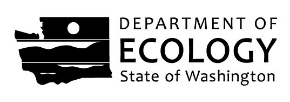 Required by Federal Regulations per 40 CFR Part 441InstructionsWHO COMPLETES THIS REPORT IN WASHINGTON STATE:  Dental offices subject to the new federal rules (40 CFR part 441) which discharge to a publicly owned sewage treatment plant (POTW) where Ecology has not delegated the authority to run a pretreatment program.  WHICH DENTAL FACILITIES MUST REPORT UNDER THIS RULE:  Dental offices covered by the new Federal Rule must provide the attached report in full. These include offices which periodically place or remove amalgam and discharge wastewater to the sanitary sewer. Dental offices which don’t place amalgam, and don’t remove amalgam except in limited emergency or unplanned, unanticipated circumstances only need to submit the information in sections A, B, and G. Dentists in the following specialties are exempt from the rule altogether, and are not required to submit any reports to Ecology under the new rule: Oral pathology, oral and maxillofacial radiology, oral and maxillofacial surgery, orthodontics, periodontics, or prosthodontics.  WHY MUST I PROVIDE THIS INFORMATION:  The Department of Ecology is obliged under the Clean Water Act to collect the information on the attached form from dental dischargers outside of areas served by pretreatment programs. Only data needed to assure compliance with EPA’s “Dental Amalgam Rule” 
(40 CFR parts 441.30, 441.40, & 441.50) is required.  WHEN IS THIS FORM DUE:  Dental offices starting business after July 14, 2017, must complete and submit this form within 90 days after accepting patients. Dental offices that change owners must submit this form within 90 days after the change. Dental offices in business on July 14, 2017, that do not change owners, must submit this form by October 12, 2020. Only one form is required per office. A new form is not required if: the owner remains, but other dentists practicing in the office change; dental equipment is replaced; or a new amalgam separator is installed.  HOW DO I SUBMIT THE FORM:  Download the form, complete it in duplicate, sign both copies, keep one copy on file onsite (in perpetuity) & mail the other to your Ecology regional office. C/O:  Pretreatment Engineer, WQ Program; Washington State Dept. of Ecology; Southwest Region:  PO Box 47775; Olympia, WA; 98504-7775    (360) 407-6277Northwest Region:  3190 160th Ave SE; Bellevue, WA; 98008-5452    (425) 649-7127Central Region:  1250 West Alder Street; Union Gap, WA; 98903-0009    (509) 454-4246Eastern Region:   4601 N. Monroe; Spokane WA; 98205-1295    (509) 329-3473(Map  https://ecology.wa.gov/About-us/Get-to-know-us/Contact-us/Regional-contacts )WHAT IF MY SEWER PROVIDER IS ONE OF THE DELEGATED PROGRAMS, BUT THEY  WANT ME TO USE ECOLOGY’S FORM?:  If your sewer flows to a municipal sewer system which administers a pretreatment program, and they want you to use the form found here (Ecology’s form) for reporting to them, that is OK.  Simply complete this form in two copies, sign each, send one copy to your Control Authority (address on prior page), and keep the second copy (with an original signature) at your office. IN SUCH CASE, DO NOT SEND THE FORM TO ECOLOGY unless they inform you that you are outside their service area. In such case, send the submittal copy to the appropriate Ecology region (see prior paragraph).LIST OF MUNICIPALITIES WITH PRETREATMENT PROGRAMS: Dental offices provided sewer service by the municipalities below with a pretreatment program are to send a One-Time Compliance Report to their POTW in the format that the POTW has developed or proscribed for use. The delegated pretreatment program areas are:  To request materials in a format for the visually impaired, visit https://ecology.wa.gov/accessibility, or call Ecology’s ADA Coordinator at 360-407-6831, Relay Service 711, or TTY 877-833-6341.Dental Discharger One-Time Compliance 
Report Form       (PER 40 CFR 441)Section A - General Information Section B – Applicability  (Please Select One or the Other)Section C - Description of FacilitySection D - Description of Amalgam Separator or Equivalent Device Section E - Design, Operation and Maintenance of Amalgam Separator/Equivalent Device Section F - Best Management Practices (BMP) CertificationsSection G - Certification StatementContact NamePhone #Web Site AddressMetro / King Co. Dana Heinz(206) 477-5300KCIW  (with map)     Address:  201 S. Jackson Street, Suite 513,  Seattle WA  98104     Address:  201 S. Jackson Street, Suite 513,  Seattle WA  98104     Address:  201 S. Jackson Street, Suite 513,  Seattle WA  98104     Address:  201 S. Jackson Street, Suite 513,  Seattle WA  98104LynnwoodJacob Bradley(425) 670-5221www.lynnwoodwa.gov     Address:  20816 44th Ave W. Ste. 230;  Lynnwood, WA  98104     Address:  20816 44th Ave W. Ste. 230;  Lynnwood, WA  98104     Address:  20816 44th Ave W. Ste. 230;  Lynnwood, WA  98104     Address:  20816 44th Ave W. Ste. 230;  Lynnwood, WA  98104EverettRyan Wichert(425) 257-8240www.everettwa.gov     Address:  3200 Cedar St.;  Everett, WA  98201     Address:  3200 Cedar St.;  Everett, WA  98201     Address:  3200 Cedar St.;  Everett, WA  98201     Address:  3200 Cedar St.;  Everett, WA  98201VancouverKevin Smithline(360) 487-7177Vancouver Pretreatment     Address:  PO Box 1995;  Vancouver, WA 98668-1995     Address:  PO Box 1995;  Vancouver, WA 98668-1995     Address:  PO Box 1995;  Vancouver, WA 98668-1995     Address:  PO Box 1995;  Vancouver, WA 98668-1995TacomaCassie Petty(253) 502-2239Tacoma Pretreatment     Address: 2201 Portland Ave, P-1;  Tacoma, WA  98421     Address: 2201 Portland Ave, P-1;  Tacoma, WA  98421     Address: 2201 Portland Ave, P-1;  Tacoma, WA  98421     Address: 2201 Portland Ave, P-1;  Tacoma, WA  98421LOTTJulie Dufresne(360) 664-2333LOTT Pretreatment     Address:  500 Adams Street NE;  Olympia, WA  98501-6911     Address:  500 Adams Street NE;  Olympia, WA  98501-6911     Address:  500 Adams Street NE;  Olympia, WA  98501-6911     Address:  500 Adams Street NE;  Olympia, WA  98501-6911Pierce CountyRiver Wan(253) 798-3002Pierce County Pretreatment     Address: 930 Tacoma Avenue S.;  Tacoma, WA  98402     Address: 930 Tacoma Avenue S.;  Tacoma, WA  98402     Address: 930 Tacoma Avenue S.;  Tacoma, WA  98402     Address: 930 Tacoma Avenue S.;  Tacoma, WA  98402Port AngelesDavid Freed(360) 417-4692Port Angeles Pretreatment     Address:  321 E. 5th Street;   Port Angeles, WA  98362     Address:  321 E. 5th Street;   Port Angeles, WA  98362     Address:  321 E. 5th Street;   Port Angeles, WA  98362     Address:  321 E. 5th Street;   Port Angeles, WA  98362YakimaMike Price(509) 249-6815Yakima Pretreatment     Address: 2220 E. Viola Ave.;  Yakima, WA 98901     Address: 2220 E. Viola Ave.;  Yakima, WA 98901     Address: 2220 E. Viola Ave.;  Yakima, WA 98901     Address: 2220 E. Viola Ave.;  Yakima, WA 98901RichlandToby Billings(509) 942-7485Richland Pretreatment     Address: 505 Swift Blvd. MS-27;  Richland, WA 99352     Address: 505 Swift Blvd. MS-27;  Richland, WA 99352     Address: 505 Swift Blvd. MS-27;  Richland, WA 99352     Address: 505 Swift Blvd. MS-27;  Richland, WA 99352Spokane CityAngela Tagnani(509) 625-4620atagnani@spokancity.org      Address:  4401 N. Aubrey L. White Pkwy.;  Spokane, WA 99205     Address:  4401 N. Aubrey L. White Pkwy.;  Spokane, WA 99205     Address:  4401 N. Aubrey L. White Pkwy.;  Spokane, WA 99205     Address:  4401 N. Aubrey L. White Pkwy.;  Spokane, WA 99205Spokane CountyStela Matei-Rowley (509) 477-7177Stela Matei-Rowley (509) 477-7177SMatei@spokanecounty.org     Address: 1026 W. Broadway Avenue, 4th Floor;  Spokane, WA 99260     Address: 1026 W. Broadway Avenue, 4th Floor;  Spokane, WA 99260     Address: 1026 W. Broadway Avenue, 4th Floor;  Spokane, WA 99260     Address: 1026 W. Broadway Avenue, 4th Floor;  Spokane, WA 99260Walla WallaDara Osborne(509) 524-4588Dara.osborne@ch2m.com      Address: 572 Hatch Street;  Walla Walla, WA 99362     Address: 572 Hatch Street;  Walla Walla, WA 99362     Address: 572 Hatch Street;  Walla Walla, WA 99362     Address: 572 Hatch Street;  Walla Walla, WA 99362QuincySamuel Snead(509) 855-3360ssnead@woodardcurran.com     Address: P.O. Box 1249;  Quincy, WA 98848     Address: P.O. Box 1249;  Quincy, WA 98848     Address: P.O. Box 1249;  Quincy, WA 98848     Address: P.O. Box 1249;  Quincy, WA 98848PascoHeath Bateman(509) 544-3078hartmanh@pasco-wa.gov     Address:  1015 S. Grey;  Pasco, WA  99301     Address:  1015 S. Grey;  Pasco, WA  99301     Address:  1015 S. Grey;  Pasco, WA  99301     Address:  1015 S. Grey;  Pasco, WA  99301KennewickChris Espinoza(509) 585-3078chris.espinoza@ci.kennewick.wa.us      Address:  PO Box 6108; Kennewick, WA 99336     Address:  PO Box 6108; Kennewick, WA 99336     Address:  PO Box 6108; Kennewick, WA 99336     Address:  PO Box 6108; Kennewick, WA 99336Name of FacilityName of FacilityName of FacilityName of FacilityName of FacilityName of FacilityName of FacilityName of FacilityName of FacilityPhysical Address of Dental FacilityPhysical Address of Dental FacilityPhysical Address of Dental FacilityPhysical Address of Dental FacilityPhysical Address of Dental FacilityPhysical Address of Dental FacilityPhysical Address of Dental FacilityPhysical Address of Dental FacilityPhysical Address of Dental FacilityCityStateZipMailing Address (if different)Mailing Address (if different)Mailing Address (if different)Mailing Address (if different)Mailing Address (if different)Mailing Address (if different)Mailing Address (if different)Mailing Address (if different)Mailing Address (if different)CityStateZipFacility Contact Facility Contact Facility Contact Facility Contact Facility Contact Facility Contact Facility Contact Facility Contact Facility Contact PhoneEmailNames of Owner(s)Names of Owner(s)Names of other / additional Dentist(s)Names of other / additional Dentist(s)This dental facility is a dental discharger subject to this rule (40 CFR Part 441) and it places or removes dental amalgam.  (Complete sections C, D, E, F and G)This dental facility does not place dental amalgam, and does not remove amalgam except in limited emergency or unplanned, unanticipated circumstances.  (Complete section G only)Type of report:  New facility, Transfer of Ownership, or Existing Facility – Select One (§ 441.50)Type of report:  New facility, Transfer of Ownership, or Existing Facility – Select One (§ 441.50)This facility is submitting this Compliance Report because it began business after July 14, 2017.  This facility is submitting this Compliance Report because it changed owners after July 14, 2017.This facility is submitting this Compliance Report in compliance with the October 12, 2020 deadline.Total number of chairs:Total number of chairs:Total number of chairs:Number of chairs at which amalgam may be present in the resulting wastewater (i.e., chairs where amalgam may be placed or removed):Number of chairs at which amalgam may be present in the resulting wastewater (i.e., chairs where amalgam may be placed or removed):Number of chairs at which amalgam may be present in the resulting wastewater (i.e., chairs where amalgam may be placed or removed):Number of chairs at which amalgam may be present in the resulting wastewater (i.e., chairs where amalgam may be placed or removed):YES NO The facility discharged amalgam process wastewater to a sewer utility prior to July 14, 2017. (under any ownership)The facility discharged amalgam process wastewater to a sewer utility prior to July 14, 2017. (under any ownership)The facility discharged amalgam process wastewater to a sewer utility prior to July 14, 2017. (under any ownership)This facility has installed one or more ISO 11143:2008 (or ANSI/ADA 108-2009) compliant amalgam separators that capture all amalgam containing waste for the listed number of chairs at which amalgam placement or removal may occur:This facility has installed one or more ISO 11143:2008 (or ANSI/ADA 108-2009) compliant amalgam separators that capture all amalgam containing waste for the listed number of chairs at which amalgam placement or removal may occur:This facility has installed one or more ISO 11143:2008 (or ANSI/ADA 108-2009) compliant amalgam separators that capture all amalgam containing waste for the listed number of chairs at which amalgam placement or removal may occur:This facility has installed one or more ISO 11143:2008 (or ANSI/ADA 108-2009) compliant amalgam separators that capture all amalgam containing waste for the listed number of chairs at which amalgam placement or removal may occur:Device #:Device #:Device #:This facility installed, prior to June 14, 2017, one or more amalgam separators that met applicable standards when installed (e.g. ISO 11143:1999), but do not meet the above criteria.  These devices capture the amalgam wastes from the listed number of chairs at which amalgam placement or removal may occur.  This facility installed, prior to June 14, 2017, one or more amalgam separators that met applicable standards when installed (e.g. ISO 11143:1999), but do not meet the above criteria.  These devices capture the amalgam wastes from the listed number of chairs at which amalgam placement or removal may occur.  This facility installed, prior to June 14, 2017, one or more amalgam separators that met applicable standards when installed (e.g. ISO 11143:1999), but do not meet the above criteria.  These devices capture the amalgam wastes from the listed number of chairs at which amalgam placement or removal may occur.  This facility installed, prior to June 14, 2017, one or more amalgam separators that met applicable standards when installed (e.g. ISO 11143:1999), but do not meet the above criteria.  These devices capture the amalgam wastes from the listed number of chairs at which amalgam placement or removal may occur.  Device #:Device #:Device #:    I understand such separators may continue to be used for up to ten years but must be replaced with amalgam separators that meet the new criteria by June 14, 2027 (ref. § 441.30(a)(1) or § 441.30(a)(2)), or after their useful life has ended (whichever is sooner).      I understand such separators may continue to be used for up to ten years but must be replaced with amalgam separators that meet the new criteria by June 14, 2027 (ref. § 441.30(a)(1) or § 441.30(a)(2)), or after their useful life has ended (whichever is sooner).      I understand such separators may continue to be used for up to ten years but must be replaced with amalgam separators that meet the new criteria by June 14, 2027 (ref. § 441.30(a)(1) or § 441.30(a)(2)), or after their useful life has ended (whichever is sooner).      I understand such separators may continue to be used for up to ten years but must be replaced with amalgam separators that meet the new criteria by June 14, 2027 (ref. § 441.30(a)(1) or § 441.30(a)(2)), or after their useful life has ended (whichever is sooner).      I understand such separators may continue to be used for up to ten years but must be replaced with amalgam separators that meet the new criteria by June 14, 2027 (ref. § 441.30(a)(1) or § 441.30(a)(2)), or after their useful life has ended (whichever is sooner).  This facility operates one or more “equivalent devices”.     I certify that the listed devices satisfy the requirements of §441.30(a)(1)(i) and (ii).  (note at right the average removal efficiency of each equivalent device, as determined per § 441.30(a)(2)i-iii)This facility operates one or more “equivalent devices”.     I certify that the listed devices satisfy the requirements of §441.30(a)(1)(i) and (ii).  (note at right the average removal efficiency of each equivalent device, as determined per § 441.30(a)(2)i-iii)This facility operates one or more “equivalent devices”.     I certify that the listed devices satisfy the requirements of §441.30(a)(1)(i) and (ii).  (note at right the average removal efficiency of each equivalent device, as determined per § 441.30(a)(2)i-iii)This facility operates one or more “equivalent devices”.     I certify that the listed devices satisfy the requirements of §441.30(a)(1)(i) and (ii).  (note at right the average removal efficiency of each equivalent device, as determined per § 441.30(a)(2)i-iii)Device #:Efficiency%:Device #:Efficiency%:Details of Devices #’s Referenced AboveDetails of Devices #’s Referenced AboveDetails of Devices #’s Referenced AboveDetails of Devices #’s Referenced AboveDetails of Devices #’s Referenced AboveDetails of Devices #’s Referenced AboveDetails of Devices #’s Referenced Above#MakeMakeModel# of Chairs ConnectedYear of installationYear of installation12345☐YESI certify that the amalgam separator (or equivalent device) is designed, and will be operated and maintained, to meet the requirements in § 441.30 or § 441.40. I certify that the amalgam separator (or equivalent device) is designed, and will be operated and maintained, to meet the requirements in § 441.30 or § 441.40. Is a third-party service provider is under contract with this facility to ensure proper operation and maintenance in accordance with § 441.30 or § 441.40?Is a third-party service provider is under contract with this facility to ensure proper operation and maintenance in accordance with § 441.30 or § 441.40?Is a third-party service provider is under contract with this facility to ensure proper operation and maintenance in accordance with § 441.30 or § 441.40?Is a third-party service provider is under contract with this facility to ensure proper operation and maintenance in accordance with § 441.30 or § 441.40?Is a third-party service provider is under contract with this facility to ensure proper operation and maintenance in accordance with § 441.30 or § 441.40?Is a third-party service provider is under contract with this facility to ensure proper operation and maintenance in accordance with § 441.30 or § 441.40?Is a third-party service provider is under contract with this facility to ensure proper operation and maintenance in accordance with § 441.30 or § 441.40?Is a third-party service provider is under contract with this facility to ensure proper operation and maintenance in accordance with § 441.30 or § 441.40?IF YESProvide name of third-party service provider (e.g. Company Name) that maintains the amalgam separator or equivalent device: (if applicable)IF YESProvide name of third-party service provider (e.g. Company Name) that maintains the amalgam separator or equivalent device: (if applicable)IF NOIf none, describe below the practices employed by the facility to ensure proper operation and maintenance in accordance with § 441.30 or § 441.40.If none, describe below the practices employed by the facility to ensure proper operation and maintenance in accordance with § 441.30 or § 441.40.IF NOIf none, describe below the practices employed by the facility to ensure proper operation and maintenance in accordance with § 441.30 or § 441.40.If none, describe below the practices employed by the facility to ensure proper operation and maintenance in accordance with § 441.30 or § 441.40. Describe practices: Describe practices: Describe practices: Describe practices: Describe practices: Describe practices: Describe practices: Describe practices: Describe practices: Describe practices: Describe practices: Describe practices:YESI understand that per 40 CFR 441.50(b), I or my agent or representative must keep the following maintenance records for three years, in either physical or electronic form, and make these available for inspection by Ecology and the POTW (sanitary sewer provider) for this facility.YESI understand that per 40 CFR 441.50(b), I or my agent or representative must keep the following maintenance records for three years, in either physical or electronic form, and make these available for inspection by Ecology and the POTW (sanitary sewer provider) for this facility.YESI understand that per 40 CFR 441.50(b), I or my agent or representative must keep the following maintenance records for three years, in either physical or electronic form, and make these available for inspection by Ecology and the POTW (sanitary sewer provider) for this facility.Maintenance Records: (1) For each separator or equivalent device: The dates the device was inspected, the person(s) 
conducting the inspection, and what the inspection found, including any needed follow-up actions. (2) Dates when an amalgam retaining container was replaced.  (3) Dates when dental amalgam wastes were collected or shipped for proper disposal, the company receiving the amalgam retaining containers, and the HW manifest if one was generated. (4) Details of any repair or replacement of an amalgam separator (or equivalent device) including the 
date, person(s) doing the work, the repair, and make and model of any new device. (5) The manufacturers operating manual for each amalgam separator device in use (physical or 
electronic form)Maintenance Records: (1) For each separator or equivalent device: The dates the device was inspected, the person(s) 
conducting the inspection, and what the inspection found, including any needed follow-up actions. (2) Dates when an amalgam retaining container was replaced.  (3) Dates when dental amalgam wastes were collected or shipped for proper disposal, the company receiving the amalgam retaining containers, and the HW manifest if one was generated. (4) Details of any repair or replacement of an amalgam separator (or equivalent device) including the 
date, person(s) doing the work, the repair, and make and model of any new device. (5) The manufacturers operating manual for each amalgam separator device in use (physical or 
electronic form)Maintenance Records: (1) For each separator or equivalent device: The dates the device was inspected, the person(s) 
conducting the inspection, and what the inspection found, including any needed follow-up actions. (2) Dates when an amalgam retaining container was replaced.  (3) Dates when dental amalgam wastes were collected or shipped for proper disposal, the company receiving the amalgam retaining containers, and the HW manifest if one was generated. (4) Details of any repair or replacement of an amalgam separator (or equivalent device) including the 
date, person(s) doing the work, the repair, and make and model of any new device. (5) The manufacturers operating manual for each amalgam separator device in use (physical or 
electronic form)YESI understand that while in business, until ownership is transferred, I must keep a copy of this report at the dental facility and make it available for inspection.  (§ 441.50(a)(5))YESI understand that while in business, until ownership is transferred, I must keep a copy of this report at the dental facility and make it available for inspection.  (§ 441.50(a)(5))I certify that this facility Is implementing the following best management practices and will continue to do so:  (ref: § 441.30(b) and § 441.40)1) We ensure no waste amalgam is discharged to the sanitary sewer (e.g. from chair-side traps, screens, vacuum pump filters, dental tools, cuspidors, or collection devices) and 2) We ensure cleaners used for water lines, chair side traps, and vacuum lines connected to the amalgam separator are not oxidizing or acidic including beach, chlorine, iodine, and peroxide with a pH below 6 or above 8  (i.e. cleaners that may increase the dissolution of mercury).“I am a responsible corporate officer (for corporations), or a general partner, proprietor, or duly authorized representative (for partnerships or sole proprietorships).  I certify under penalty of law that this document and all attachments were prepared under my direction or supervision in accordance with a system designed to assure that qualified personnel properly gather and evaluate the information submitted. Based on my inquiry of the person or persons who manage the system, or those persons directly responsible for gathering the information, the information submitted is, to the best of my knowledge and belief, true, accurate, and complete. I am aware that there are significant penalties for submitting false information, including the possibility of fine and imprisonment for knowing violations.”“I am a responsible corporate officer (for corporations), or a general partner, proprietor, or duly authorized representative (for partnerships or sole proprietorships).  I certify under penalty of law that this document and all attachments were prepared under my direction or supervision in accordance with a system designed to assure that qualified personnel properly gather and evaluate the information submitted. Based on my inquiry of the person or persons who manage the system, or those persons directly responsible for gathering the information, the information submitted is, to the best of my knowledge and belief, true, accurate, and complete. I am aware that there are significant penalties for submitting false information, including the possibility of fine and imprisonment for knowing violations.”“I am a responsible corporate officer (for corporations), or a general partner, proprietor, or duly authorized representative (for partnerships or sole proprietorships).  I certify under penalty of law that this document and all attachments were prepared under my direction or supervision in accordance with a system designed to assure that qualified personnel properly gather and evaluate the information submitted. Based on my inquiry of the person or persons who manage the system, or those persons directly responsible for gathering the information, the information submitted is, to the best of my knowledge and belief, true, accurate, and complete. I am aware that there are significant penalties for submitting false information, including the possibility of fine and imprisonment for knowing violations.”“I am a responsible corporate officer (for corporations), or a general partner, proprietor, or duly authorized representative (for partnerships or sole proprietorships).  I certify under penalty of law that this document and all attachments were prepared under my direction or supervision in accordance with a system designed to assure that qualified personnel properly gather and evaluate the information submitted. Based on my inquiry of the person or persons who manage the system, or those persons directly responsible for gathering the information, the information submitted is, to the best of my knowledge and belief, true, accurate, and complete. I am aware that there are significant penalties for submitting false information, including the possibility of fine and imprisonment for knowing violations.”Name of Corporate Officer, General Partner, Proprietor, or Authorized Representative  attesting to the above statement:  (print)Name of Corporate Officer, General Partner, Proprietor, or Authorized Representative  attesting to the above statement:  (print)PhoneEmailSignature of Named Representative (above)Signature of Named Representative (above)Date (above)Date (above)Addendum to Dental Discharger One-Time Compliance ReportOptional Use for Appointment of Duly Authorized Representative by Dental Dischargers:“As an owner or general partner with the authority to make the appointment of a duly authorized representative, I delegate, effective until revoked or (date), the authority in the below named individual to submit reports required under the Clean Water Act and implementing state and local rules.”Addendum to Dental Discharger One-Time Compliance ReportOptional Use for Appointment of Duly Authorized Representative by Dental Dischargers:“As an owner or general partner with the authority to make the appointment of a duly authorized representative, I delegate, effective until revoked or (date), the authority in the below named individual to submit reports required under the Clean Water Act and implementing state and local rules.”Name of Owner or General Partner:Name or position of Duly Authorized Representative:Signature of Owner or General Partner: Signature of Representative:
(optional for use in validating future reports)Definitions and UsesPer §441.50(a)(2), the One-Time Compliance Report must be signed and certified by a responsible corporate officer (for corporations), a general partner, proprietor, or duly authorized representative (if the dental facility is a partnership or sole proprietorship), as defined per §403.12(l)).“Responsible Corporate Officer” means: (i) a president, secretary, treasurer, or vice-president of the corporation in charge of a principal business function, or a person who performs similar policy- or decision-making functions for the corporation, or (ii) The facility manager or environmental manager when empowered to gather and attest to accuracy of information and where authority to sign documents has been assigned or delegated to them according to corporate procedures.“Duly authorized representative” means the representative of the owner or general partner where: (i) The authorization is made in writing by the owner or general partner and specifies the individual or position responsible for the overall operation of the facility from which the Dental Discharge originates, or having overall responsibility for environmental matters; and (ii) the written authorization is submitted to the Control Authority with the One-Time Compliance Report (attach *.pdf file to electronic filing).For subsequent reports from Dental Dischargers required within 90-days after a change of ownership 
(40 CFR 441.50(a)(4)): If a change of ownership report is submitted by a “duly authorized representative,” the representative must meet the definition above AND a new written authorization must be sent by attachment with the report.Retention Period; per §441.50(a)(5):  As long as a Dental facility subject to this part is in operation, or until ownership is transferred, the Dental facility or an agent or representative of the dental facility must maintain the One-Time Compliance Report and make it available for inspection in either physical or electronic form.